Střední škola hotelová a služeb Kroměříž 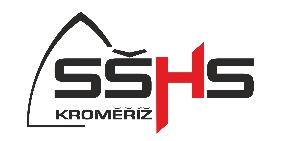 Domov mládežeNa Lindovce 1463/1, 767 01 KroměřížŽádost o snížení měsíční úplaty za ubytování v Domově mládežeJméno a příjmení ubytovaného žáka/studenta:  Datum narození:  Adresa trvalého bydliště:  Jméno a příjmení zákonného zástupce nezletilého žadatele: Datum narození: Adresa trvalého bydliště:  Důvod žádosti/¹:Pobírání dávky v hmotné nouzi, nebo sociální podpory.Organizace vyučování ve škole – střídání teoretické a praktické výuky na jiném místě.Přílohy k žádosti/¹:Potvrzení o poskytnutí dávky pomoci v hmotné nouzi (z. č. 111/2006 Sb.)Další přílohy		………………………………………………………..		podpis žadatele / zákonného	zástupce nezletilého žadateleV Kroměříži dne  /¹ - zaškrtněte platnou informaci